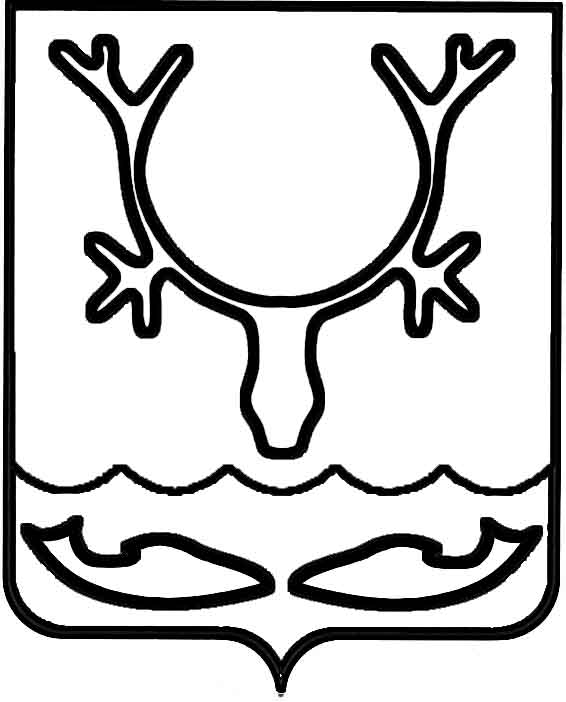 Администрация муниципального образования
"Городской округ "Город Нарьян-Мар"ПОСТАНОВЛЕНИЕОб утверждении программы профилактики рисков причинения вреда (ущерба) охраняемым законом ценностям                                 по муниципальному жилищному контролю муниципального образования "Городской округ "Город Нарьян-Мар" на 2024 годВ соответствии со статьей 44 Федерального закона от 31.07.2020 № 248-ФЗ 
"О государственном контроле (надзоре) и муниципальном контроле в Российской Федерации", Постановлением Правительства РФ от 25.06.2021 № 990 "Об утверждении Правил разработки и утверждения контрольными (надзорными) органами программы профилактики рисков причинения вреда (ущерба) охраняемым законом ценностям" Администрация муниципального образования "Городской округ "Город Нарьян-Мар" П О С Т А Н О В Л Я Е Т:1.	Утвердить программу профилактики рисков причинения вреда (ущерба) охраняемым законом ценностям по муниципальному жилищному контролю муниципального образования "Городской округ "Город Нарьян-Мар" на 2024 год согласно Приложению к настоящему постановлению.2.	Настоящее постановление вступает в силу после его официального опубликования и подлежит размещению на официальном сайте Администрации муниципального образования "Городской округ "Город Нарьян-Мар" 
в информационно-телекоммуникационной сети "Интернет".Приложениек постановлению Администрациимуниципального образования"Городской округ "Город Нарьян-Мар"от 20.12.2023 № 1748Программа профилактики рисков причинения вреда (ущерба) охраняемым законом ценностям по муниципальному жилищному контролю муниципального образования "Городской округ "Город Нарьян-Мар" на 2024 годтаблица 11. Анализ текущего состояния осуществления муниципального жилищного контроля, описание текущего уровня развития профилактической деятельности контрольного органа, характеристика проблем, на решение которых направлена Программа профилактики.1.1.	Программа профилактики представляет собой систему мероприятий, направленных на снижение уровня допускаемых контролируемыми лицами нарушений законодательства.1.2.	Подконтрольные субъекты – контролируемые лица, осуществляющие управление и эксплуатацию муниципального жилищного фонда.1.3.	Профилактическое сопровождение контролируемых лиц в текущем периоде направлено на:ежемесячный мониторинг и актуализацию перечня нормативных правовых актов, соблюдение которых оценивается в ходе контрольных мероприятий;информирование о результатах проверок и принятых контролируемыми лицами мерах по устранению выявленных нарушений; обсуждение правоприменительной практики за соблюдением контролируемыми лицами требований законодательства.1.4.	По результатам контрольных мероприятий, проведенных в текущем периоде, наиболее значимыми проблемами являются:- несоблюдение контролируемыми лицами требований в части содержания общего имущества.1.5.	Описание ключевых наиболее значимых рисков.Вероятность нарушения контролируемыми лицами установленных требований законодательства в сфере муниципального жилищного контроля.1.6.	Описание текущей и ожидаемой тенденций, которые могут оказать воздействие на состояние подконтрольной сферы.Совершенствование нормативной правовой базы в области осуществления деятельности по муниципальному жилищному контролю, в том числе исключение избыточных, дублирующих устаревших обязательных требований, дифференциация обязательных требований, ужесточение санкций по отдельным правонарушениям может способствовать снижению количества правонарушений в сфере муниципального жилищного контроля.2. Цели и задачи реализации Программы профилактикиЦелями реализации Программы профилактики являются:2.1.	Устранение причин, факторов и условий, способствующих причинению или возможному причинению вреда охраняемым законом ценностям и нарушению обязательных требований, снижение рисков их возникновения.2.2.	Повышение эффективности защиты прав граждан.2.3.	Повышение результативности и эффективности контрольной деятельности 
в сфере муниципального жилищного контроля.2.4.	Мотивация к соблюдению контролируемыми лицами обязательных требований и сокращение количества нарушений обязательных требований.Для достижения целей необходимо решение следующих задач: 2.5.	Предотвращение рисков причинения вреда (ущерба) охраняемым законом ценностям.2.6.	Проведение профилактических мероприятий, направленных 
на предотвращение причинения вреда охраняемым законом ценностям.2.7.	Информирование, консультирование контролируемых лиц 
с использованием информационно-телекоммуникационных технологий.2.8.	Обеспечение доступности информации об обязательных требованиях 
и необходимых мерах по их исполнению.2.9.	Определение перечня видов и сбор статистических данных, необходимых для организации профилактической работы.3. Перечень профилактических мероприятий, сроки (периодичность) их проведения таблица 24. Показатели результативности и эффективности программы профилактики рисков причинения вредаРеализация Программы профилактики способствует:1.Увеличению доли контролируемых лиц, соблюдающих обязательные требования законодательства в сфере муниципального жилищного контроля.2.Развитию системы профилактических мероприятий, проводимых Отделом муниципального контроля Администрации города Нарьян-Мара.Оценка эффективности реализации программы по итогам года осуществляется по показателям, указанным в таблице 3.Показатели результативности и эффективности Программы профилактики таблица 320.12.2023№1748И.о. главы города Нарьян-Мара Д.В. АнохинНаименование программыПрограмма профилактики рисков причинения вреда (ущерба) охраняемым законом ценностям по муниципальному жилищному контролю муниципального образования "Городской округ "Город Нарьян-Мар" на 2024 год (далее – Программа профилактики)Разработчик программыОтдел муниципального контроля Администрации муниципального образования "Городской округ "Город Нарьян-Мар" (далее – Отдел муниципального контроля Администрации города Нарьян-Мара)Правовые основанияразработки программыФедеральный закон от 31.07.2020 №248-ФЗ "О государственном контроле (надзоре) и муниципальном контроле в Российской Федерации" (далее – Закон № 248-ФЗ);Постановление Правительства РФ от 25.06.2021 № 990 
"Об утверждении Правил разработки и утверждения контрольными (надзорными) органами программы профилактики рисков причинения вреда (ущерба) охраняемым законом ценностям"Сроки и этапы реализации программы2024 годОжидаемые конечные результаты реализации программы1. Уменьшение количества нарушений физическими лицами, юридическими лицами, индивидуальными предпринимателями (далее – контролируемые лица) обязательных требований законодательства по муниципальному жилищному контролю.2. Повышение уровня грамотности контролируемых лиц.3. Обеспечение единообразия понимания предмета контроля контролируемыми лицами.4. Развитие системы профилактических мероприятий контрольного органа.5. Обеспечение квалифицированной профилактической работы должностных лиц контрольного органа.6. Повышение прозрачности деятельности контрольного органа.7. Мотивация контролируемых лиц к добросовестному поведению.8. Снижение количества нарушений в деятельности контролируемых лиц.9. Выявление и устранение причин и условий, способствующих совершению контролируемыми лицами наиболее распространенных нарушений законодательства в сфере муниципального жилищного контроля.10. Повышение прозрачности системы контрольной деятельности. № п/пНаименование мероприятия, сведения о мероприятииСрок исполненияОтветственный исполнительИнформированиеИнформированиеИнформирование1Информирование контролируемых лиц по вопросам соблюдения обязательных требований, путем размещения 
и поддержания в актуальном состоянии на официальном сайте Администрации города Нарьян-Мара:1. Текстов нормативных правовых актов, регулирующих осуществление муниципального контроля.2. Сведений об изменениях, внесенных 
в нормативные правовые акты, регулирующие осуществление муниципального контроля, о сроках 
и порядке их вступления в силу.3. Перечней нормативных правовых актов с указанием структурных единиц этих актов, содержащих обязательные требования, оценка соблюдения которых является предметом муниципального контроля, а также информацию о мерах ответственности, применяемых при нарушении обязательных требований, 
с текстами в действующей редакцииПо мере издания нормативных правовых актов, внесения изменений 
в нормативные правовые актыНачальник,главный специалист, ведущий специалист Отдела муниципального контроляАдминистрации города Нарьян-Мара14. Программы профилактики рисков причинения вредаУтверждается 
не позднее 
20 декабря предшествующего года 
и размещается 
на официальном сайте Администрации города Нарьян-Мара в течение 
5 дней со дня утверждения, также по мере принятия 
или внесения изменений 
в ПрограммупрофилактикиНачальник,главный специалист, ведущий специалист Отдела муниципального контроляАдминистрации города Нарьян-Мара15. Сведений о способах получения консультаций по вопросам соблюдения обязательных требованийПо мере необходимостиНачальник,главный специалист, ведущий специалист Отдела муниципального контроляАдминистрации города Нарьян-Мара16. Перечня сведений, которые могут запрашиваться у контролируемого лицаПо мерепринятия 
или внесения изменений в исчерпывающий перечень сведенийНачальник,главный специалист, ведущий специалист Отдела муниципального контроляАдминистрации города Нарьян-Мара17. Перечня индикаторов риска нарушения обязательных требованийПо мере принятия или внесения изменений 
в переченьиндикаторов риска нарушения обязательных требованийНачальник Отдела муниципального контроляАдминистрации города Нарьян-Мара18. Докладов о муниципальном контроле1 раз в годНачальник Отдела муниципального контроляАдминистрации города Нарьян-Мара19. Иных сведений, предусмотренных нормативными правовыми актами Российской Федерации, нормативными правовыми актами субъектов Российской Федерации, муниципальными правовыми актами 
и (или) программами профилактики рисков причинения вредаПо мере необходимостиНачальник,главный специалист, ведущий специалист Отдела муниципального контроляАдминистрации города Нарьян-МараОбъявление предостереженияОбъявление предостереженияОбъявление предостереженияОбъявление предостережения2Выдача контролируемому лицу предостережения о недопустимости нарушений обязательных требований
в сфере муниципального жилищного контроляВ случае наличия у контрольного органа сведений 
о готовящихся нарушениях обязательных требований 
или признаках нарушений обязательных требований 
и (или) в случае отсутствия подтвержденных данных о том, 
что нарушение обязательных требований причинило вред (ущерб) охраняемым законом ценностям либо создало угрозу причинения вреда (ущерба) охраняемым законом ценностямНачальник,главный специалист, ведущийспециалист,юрисконсульт 
1 категорииОтдела муниципального контроляАдминистрации города Нарьян-МараКонсультированиеКонсультированиеКонсультирование3Консультирование осуществляется 
по вопросам:1. Организации и осуществления муниципального контроля2. Порядка осуществления профилактических, контрольных мероприятий, установленных Положением "О муниципальном жилищном контроле муниципального образования "Городской округ "Город Нарьян-Мар утвержденным Решением Совета городского округа "Город Нарьян-Мар" от 23.12.2021 № 280-рПо запросу,способы консультирования: по телефону, на личном приеме, в ходе проведения контрольных и профилактических мероприятий, посредством видео-конференц-связи Начальник,главный специалист, ведущийспециалист,юрисконсульт 1 категории,отдела муниципального контроляАдминистрации города Нарьян-МараПрофилактический визитПрофилактический визитПрофилактический визит4Профилактическая беседа по месту осуществления деятельности контролируемого лица либо путем использования видео-конференц-связиВ течение 1 года со дня началаосуществленияконтролируемымлицомдеятельности,которая илирезультаты которой являются объектамимуниципальногоконтроля.По инициативеконтрольногооргана или пообращениямконтролируемыхлицНачальник,главный специалист, ведущийспециалист,юрисконсульт 
1 категорииОтдела муниципального контроляАдминистрации города Нарьян-Мара№п/пНаименованиепоказателяВеличина1Полнота информации, размещенной на официальном сайте Администрации города Нарьян-Мара, в соответствии 
с частью 3 статьи 46 Закона № 248-ФЗ100%2Доля проведенных контрольных мероприятий (проверок) 
к профилактическим мероприятиям0%3Выполнение запланированных профилактических мероприятий100%